8th Black BeltIl-yo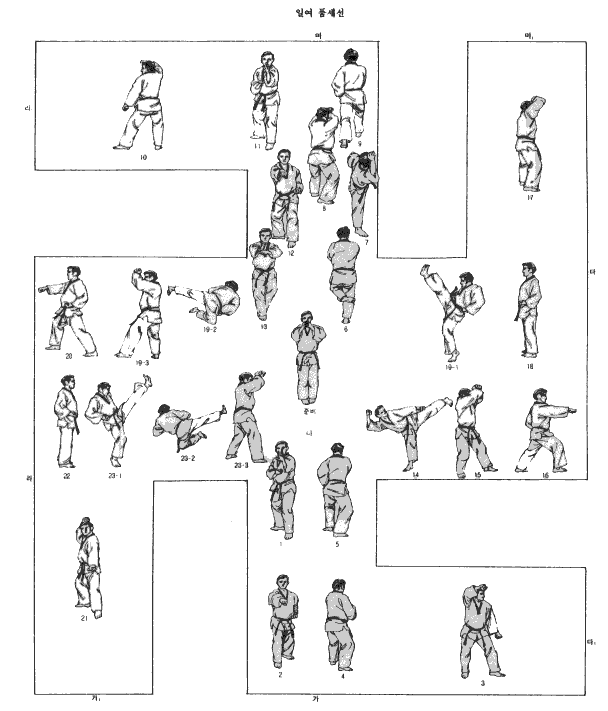 